							PROFORMA FOR MONTHLY ACHIEVEMENT REPORT UNDERSPORTS & YOUTH SERVICES DEPARTMENTName of Office: NSS Cell, Sports & Youth Services Department						Month :  December 2021Observation of Victory Week:  On 13th Dec, 2021, Baptist Higher Secondary School observed Victory Week at the courtyard of BHSS Campus. Major Johnny Malsawmzula was invited to deliver a lecture on the contribution of the Indian Army. Around 40 NSS Volunteers and POs attended the lecture.Social Works : Various NSS Units within  Mizoram took part in  helping out people affected by Covid-19. Various essential commodities as well as some cash were provided  to poorer people affected by Covid-19 pandemic  through the LLTF/VLTF and contribution to the Community Covid-19 Care Centres. NSS Units also took part in visiting and helping various orphanage within Mizoram during this festive season.Govt. Mizoram Law College : NSS Volunteers supervised by NSS PO Miss P.Lalremruati visited Transitional-cum-Children’s Home, Saron Veng on 10.12.2021 and conducted Legal Awareness on Cyber Crime and motivational speech for the inmates.  There was also interaction session with the inmates on legal issues.  NSS Unit also donated some basic needs for the inmates.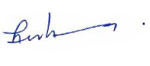 		( Dr. ZIRLIANNGURA )		State NSS Officer cum Deputy Secretary		Date:  6thJanuary,2021	NSS Cell, Department of Sports& Youth Services		Government of MizoramSl.No.Name of ProgrammeDuring the MonthVols. InvolvedVols. InvolvedVols. InvolvedDatePlacePlaceName of NSS InstitutionSl.No.Name of ProgrammeDuring the MonthMFTTDatePlacePlaceName of NSS Institution1.a) Plantation1 time40408024.11.202124.11.2021Zawra Lung- TawngtainaFarkawn HSS1.Total :1 time 40408024.11.202124.11.2021Zawra Lung- TawngtainaFarkawn HSS1.b) Fencing/Clearing of Plantation Site1 time5388.12.20218.12.2021Plantation SiteSerchhip HSSTotal :Total :3 times4543888.12.20218.12.2021Plantation SiteSerchhip HSS2.     Blood Donation Camp1 time1 time1 time1 time1 time1 time1 time1 time1 time1 time1 time283526409634491112401045143512952532213240407510858391317723120.11.217.12.2126.11.2126.11.216.12.2130.12.2130.11.218.12.2114.12.213.12.219.12.21District Hospital, SaihaSchool CampusDistrict Hospital, SerchhipDistrict Hospital, ChamphaiSchool CampusCivil Hospital, AizawlCivil Hospital, AizawlCollege CampusCollege CampusCivil Hospital, LungleiCivil Hospital, AizawlSaiha HSSChaltlang HSSSerchhip HSSChamphai HSSSynod HSSJ.L HSSRegion HSSLawngtlai CollegeJ.Buana CollegeLunglei Govt. CollegeGovt. Zirtiri CollegeTotal :Total :11 times38114452520.11.217.12.2126.11.2126.11.216.12.2130.12.2130.11.218.12.2114.12.213.12.219.12.21District Hospital, SaihaSchool CampusDistrict Hospital, SerchhipDistrict Hospital, ChamphaiSchool CampusCivil Hospital, AizawlCivil Hospital, AizawlCollege CampusCollege CampusCivil Hospital, LungleiCivil Hospital, AizawlSaiha HSSChaltlang HSSSerchhip HSSChamphai HSSSynod HSSJ.L HSSRegion HSSLawngtlai CollegeJ.Buana CollegeLunglei Govt. CollegeGovt. Zirtiri College3.     Social Work on Cleanliness1 time1 time1 time1 time 1time    1 time1 time    1 time1 time1 time1 time1 time1 time1 time1 time1 time1 time1 time1 time1 time1 time1 time1 time1 time1 time1 time1 time1 time30205050834083520153025191910934572101030191445282633020125055704463615902561715121010257501212351015304218285032100105173841471351055531363422103147129602242542460586821589.12.2126.11.2111.11.2126.11.2124.11.2124.11.2110.12.2113.12.2127.11.214.12.213.12.212.12.2126.11.2126.11.2113.12.2113.12.2115.12.2113.12.2115.12.213.2.2112.12.216.12.2115.12.211.12.211.12.2116.12.217.12.2114.12.21HospitalSchool CampusSchool CampusSchool CampusBazarHistorical MonumentsRoadsideSchool CampusSchool CampusBazarBazarSchool CampusSchool CampusStreetWar MemorialSchool CampusSchool CampusSchool CampusSchool CampusRoadsideSchool CampusSchool CampusStreet BazarSchool CampusSchool CampusSchool CampusCollege CampusCollege CampusThingsulthliah HSSChaltlang HSSKhawzawl HSSK.M HSSFarkawn HSSC.Zakhuma Saitual HSSRepublic HSSThingsai HSSG.M HSSBaptist HSSZohmun HSSMICERegion HSSBrilliant HSSCherhlun HSS Kawnpui HSSDurtlang HSSSuangpuilawn HSSBilkhawthlir HSSKawrthah HSSDarlawn HSSThenzawl HSSHelen Lowry CollegeGovt. Serchhip CollegeTotal :Total :28 times87989417739.12.2126.11.2111.11.2126.11.2124.11.2124.11.2110.12.2113.12.2127.11.214.12.213.12.212.12.2126.11.2126.11.2113.12.2113.12.2115.12.2113.12.2115.12.213.2.2112.12.216.12.2115.12.211.12.211.12.2116.12.217.12.2114.12.21HospitalSchool CampusSchool CampusSchool CampusBazarHistorical MonumentsRoadsideSchool CampusSchool CampusBazarBazarSchool CampusSchool CampusStreetWar MemorialSchool CampusSchool CampusSchool CampusSchool CampusRoadsideSchool CampusSchool CampusStreet BazarSchool CampusSchool CampusSchool CampusCollege CampusCollege CampusThingsulthliah HSSChaltlang HSSKhawzawl HSSK.M HSSFarkawn HSSC.Zakhuma Saitual HSSRepublic HSSThingsai HSSG.M HSSBaptist HSSZohmun HSSMICERegion HSSBrilliant HSSCherhlun HSS Kawnpui HSSDurtlang HSSSuangpuilawn HSSBilkhawthlir HSSKawrthah HSSDarlawn HSSThenzawl HSSHelen Lowry CollegeGovt. Serchhip College4.     Participation in --------4.a) Pulse Polio Immunisation-------4.b) Health Camp-------4.c) Eye Camp-------4.d) Animal Health Camp-------5.    Awareness Programmes on -During the monthMFTTDatePlaceName of NSS Unita) Orientation of NSS Volunteers-------b) Cleanliness, Health & Sanitation1 time54449812.11.2021Online ModeChamphai HSS c) Career Guidance1 time16385414.12.21SchoolZemabawk HSSd) Drug Abuse, HIV/AIDS & Sex Education1 time1 time1 time21272301695743111.12.212.12.2116.11.21Online ModeOnline ModeOnline ModeSuangpuilawn HSSVaphai HSSG.M HSSe) Environment Preservation & Enrichment-------f) Blood Donation1 time1 time56492157771061.12.213.12.21Online ModeOnline ModeHelen Lowry HSSGovt. Mizo HSSg) Human Trafficking & Child Protection------                           -h) Disaster Management--------i) Fire Prevention--------j) Anti-Malaria-------k) Anti-Tobacco-------l)Women Empowerment-------m) Rain Water Harvesting-------n) Awareness on Covid 19-------Total :Total :8 times265241506---6.    Self Defence Training7.    Road Repairs-------8    Renovation of Assets1 time 1 time1 time1 time1 time1 time1 time1 time313050403525393621205010152511145250100505050505011.12.2129th Nov- 6th Dec15.12.2110th-14th Dec,216th -12th Dec,211st – 7th Dec,2117th -23rd Dec, 2113th -19th Dec,21Building GroundBench, Water SourceWater SourceWaiting ShedResting ShedResting ShedWater PointSwing-see-sawNgopa HSSZohmun HSS               Tuisualral HSSGovt. Hrangbana CollegeGovt. J. Thankima CollegeGovt. Champhai HSSHATIMMizoram Christian College9.    Others (If any) :  as below 